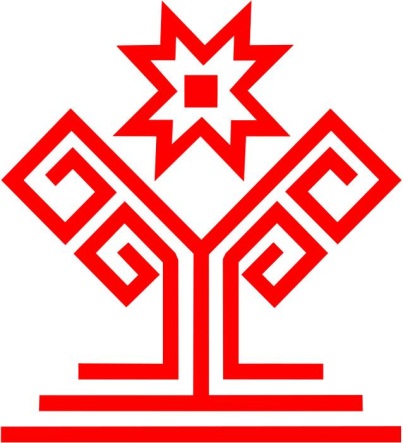 Планпроведения недели чувашского языка и литературыв МБОУ «СОШ № 20 им. В. Митты с УИОП»г. Новочебоксарск.С 19 – 29 апреля 2022 г.ДатаМероприятиеОтветственные19 апреля 2022 г.Открытие недели родного языка.Патриарх чувашской культуры Иван Яковлевич Яковлев (жизнь, работа, творчество)Учителя родных языков20 апреля 2022 г.Платье для куклы  (1-4 классы)Беседа  с учащимися 5-8 классов «Кто такие чуваши и откуда они взялись?»Учителя родных языков22 апреля 2022 г.Просмотр видеоролика «Наследие»  (9-11 классы)Учителя родных языков23 апреля 2022 г.Виртуальная экскурсия в Чувашский национальный музей (5-9 классы);Посещение школьного музея (2 классы)Классные руководителиЗаведующий музеем25 апреля 2022 г.Просмотр мультфильмов на чувашском языке «Тӑлӑх Тилӗ», «Пукани»,«Пулӑра», «Тимӗрҫӗ»,«Уйӑх ачи» (1 классы)Чтение сказок И. Я. Яковлева с последующей иллюстраций прочитанного, с организацией выставки рисунков  (3 классы)Учителя родных языков26 апреля 2022 г.Изучение Гимна Чувашской Республики «Тăван çĕршыв» во всех классахИгра «Что? Где? Когда? – Знаменитые люди Чувашии (5-9 классы)Учителя родных языков27 апреля 2022 г.Литературная палитра Чувашии: 100 книг для прочтения (Выставка в школьной библиотеке)Школьный библиотекарь29 апреля 2022 г.День государственных символов. Рисунки «Национальные символы чувашской республики»Акция тотальный диктант по чувашскому языку.Итоги недели родного языка.Учителя родных языков